Aidhm an tseisiúin (go hachomair):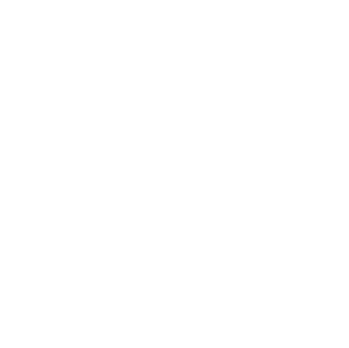 Achoimre ar na pléanna:(cuir tuairisc na ndaltaí ar mhothúcháin, smaointe, iompar agus do thuairimí féin san áireamh go hachomair)Comhaontuithe / gnímh a comhaontaíodh leis an dalta:Obair Leantach Treoirchomhairleora:(cuir gnímh agus atreorú san áireamh de réir mar is cuí)Síniú an Treoirchomhairleora	Is féidir nótaí breise a dhéanamh ar chúlNótaí Breise (más gá):